[Thesis Title]by[Student Name][RollNo with batch]Supervised by [Supervisor’s full name]M.Engg (Computer Systems) OR MS (Data Engineering & Information Management) OR MS (Artificial Intelligence)CS-5002 Thesis Progress Report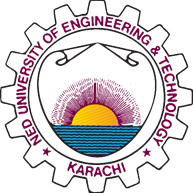 NED University of Engineering and Technology, Karachi Department of Computer & Information Systems EngineeringFall 2023 to Spring 2024The candidate confirms that the work submitted is his own, except where work which has formed part of jointly-authored publications has been included. The contribution of the candidate has been explicitly indicated below. The candidate confirms that appropriate credit has been given within the thesis where reference has been made to the work of others. This copy has been supplied on the understanding that it is copyright material and that no quotation from the thesis may be published without proper acknowledgment.Acknowledgment[Here the student may acknowledge the guidance and assistance of all concerned people by the use of pleasant and gratifying way of expression.]AbstractTable of ContentsList of figuresList of tables[Report Body][Please consult your supervisor on the actual organization of chapters of your thesis]Chapter 1	Introduction and MotivationChapter 2	Literature Review / Relevant WorkOther chapters[Show your progress on activity timeline using following legend]Activity TimelineAppendices (if any)`ReferencesProject ActivitiesMonthMonthMonthMonthMonthMonthMonthMonthMonthMonthProject Activities12345678910Literature ReviewLiterature ReviewModel developmentModel developmentData preparationData preparationCoding and IntegrationCoding and IntegrationModel TestingFinal documentationLegendPlannedActual